На основу члана 63. став 1. и члана 54. Закона о јавним набавкама („Сл. Гласник РС“ број 124/12, 14/15 и 68/15) комисија за јавну набавку обавештава сва заинтересована лица у поступку да је извршена измена и допуна конкурсне документације за јавну набавку –  ЈН 21/2018,  Радови - Пројектовање и извођење радова на изградњи државног пута Крагујевац – Баточина, деоница км 0+000 до км 5+000ИЗМЕНА И ДОПУНА КОНКУРСНЕ ДОКУМЕНТАЦИЈЕ БРОЈ 31. Мења се Конкурсна документација на страни 14Уколико понуду подноси група понуђача, сваки понуђач из групе понуђача, мора да испуни обавезне услове из члана 75. став 1. тач. 1) до 4) и услов из члана 76. став 3. Закона, а додатне услове испуњавају заједно.Тако да сада гласи: Уколико понуду подноси група понуђача, сваки понуђач из групе понуђача, мора да испуни обавезне услове из члана 75. став 1. тач. 1) до 4) и услов из члана 76. став 3. Закона (Понуђач мора да докаже да над њим није покренут поступак стечаја или ликвидације, односно претходни стечајни поступак), као и услов који се односи на блокаду (предвиђено у делу финансијског капацитета), мора да испуни сваки Понуђач из Групе понуђача, док остале додатне услове прописане Конкурсном документацијом испуњавају заједно.Доказ за услов из члана 76 став 3 (Понуђач мора да докаже да над њим није покренут поступак стечаја или ликвидације, односно претходни стечајни поступак): Потврда Агенције за привредне регистре да није регистрован поступак ликвидације или стечаја, нити је привредни субјект престао да постоји услед судске или одлуке другог органа са обавезујућом снагом;2. Мења се Конкурсна документација на страни 28Сваки понуђач из групе понуђача мора да испуни обавезне услове из члана 75. став 1. тач. 1) до 4) Закона, а додатне услове испуњавају заједно, осим ако наручилац из оправданих разлога не одреди другачијеТако да сада гласи:Уколико понуду подноси група понуђача, сваки понуђач из групе понуђача, мора да испуни обавезне услове из члана 75. став 1. тач. 1) до 4) и услов из члана 76. став 3. Закона ( Понуђач мора да докаже да над њим није покренут поступак стечаја или ликвидације, односно претходни стечајни поступак), као и услов који се односи на блокаду ( предвиђено у делу финансијског капацитета), мора да испуни сваки Понуђач из Групе понуђача, док остале додатне услове прописане Конкурсном документацијом испуњавају заједно.3. Мења се Конкурсна документација на страни 11 тако што се у одељку Технички капацитет мења текст.Доказ да понуђач располаже траженом техничком опремом:а) за средства набављена до 31.12.2017. године – пописна листа или аналитичкa картицa основних средстава, на којима ће видно бити означена тражена техничка опрема, потписанa од стране овлашћеног лица и оверенa печатом. Пописна листа мора бити са датумом 31.12.2017. године;б) за средства набављена од 1.1.2018. године рачун и отпремницa;в) техничка опремљеност понуђача може се доказати и уговором о закупу који у прилогу мора имати последњу пописну листу закуподавца или рачун и отпремницу уколико је средство набављено од стране закуподавца након 1.1.2018. године, на којој ће маркером бити означена закупљена техничка опрема или уговором о лизингу.- За моторна возила доставити фотокопију саобраћајне дозволе, очитану саобраћајну дозволу, копију полисе обавезног осигурања возила, важећих на дан отварања понуда. На фотокопији саобраћајне дозволе уписати везу са доказом о располагању.За моторна возила која по закону нису у обавези да поседују саобраћајну дозволу доставити копију полисе обавезног осигурања возила.г) доказ о акредитацији лабораторије, уколико нема лабораторију у свом власништву доставити доказ о праву коришћења лабораторију.Тако да сада гласи:Доказ да понуђач располаже траженом техничком опремом: а) за средства набављена до 31.12.2017. године – пописна листа или аналитичкa картицa основних средстава, на којима ће видно бити означена тражена техничка опрема, потписанa од стране овлашћеног лица и оверенa печатом. Пописна листа мора бити са датумом 31.12.2017. године;б) за средства набављена од 01.01.2018. године рачун и отпремницa;в) техничка опремљеност понуђача може се доказати уговором о закупу који у прилогу мора имати последњу пописну листу закуподавца или рачун и отпремницу уколико је средство набављено од стране закуподавца након 01.01.2018. године, на којој ће маркером бити означена закупљена техничка опрема или уговором о лизингу или другим важећим уговором.За моторна возила, у складу са Правилником о регистрацији моторних и прикључних возила (''Сл. гласник РС'', број 71/2017), доставити фотокопију саобраћајне дозволе, очитану саобраћајну дозволу, копију полисе обавезног осигурања возила, важећих на дан отварања понуда.На фотокопији саобраћајне дозволе уписати везу са доказом о располагању.г) доказ о акредитацији лабораторије, уколико нема лабораторију у свом власништву доставити доказ о праву коришћења лабораторије.д) Спецификација, односно документ од произвођача или надлежног органа за све радне машине којом се доказују тражене техничке карактеристике, осим за моторна возила за која се доставља саобраћајна дозвола.Напомена: Наведена опрема, која се планира да се користи приликом извођења радова, од тренутка подношења понуде у потпуности мора бити исправна и спремна за отпочињање извођења радова.4. Мења се Конкурсна документација на страни 9 тако што се у одељку Финансијски капацитет Да располаже неопходним финансијским капацитетом односно да је у претходне 3 (три) обрачунске године (2015, 2016. и 2017.) остварио укупни пословни приход у минималном износу од 2.500.000.000,00 (двемилијардепетстотинамилиона хиљада) динара.Доказ: Извештај о бонитету за јавне набавке (образац БОН-ЈН) који издаје Агенција за привредне регистре, који мора да садржи: статусне податке понуђача, сажети биланс стања и биланс успеха за претходне 3 (три) обрачунске године (2015, 2016. и 2017.)Да понуђач у периоду од три године пре објављивања позива за подношење понуда на Порталу јавних набавки није био неликвидан / није био у блокади.Доказ:Потврда Народне банке Србије којом се доказује да понуђач у периоду од три године пре објављивања позива за подношење понуда на Порталу јавних набавки, није био неликвидан / није био у блокади.  Потврда НБС,  не може да буде старија од дана објављивања позива за подношење понуда на Порталу јавних набавки.Тако да сада гласи: Да располаже неопходним финансијским капацитетом односно да је у претходне 3 (три) обрачунске године (2015, 2016. и 2017.) остварио укупни пословни приход у минималном износу од 1.980.000.000,00 (милијардадеветстотинаосамдесетмилиона) динара.Доказ: Извештај о бонитету за јавне набавке (образац БОН-ЈН) који издаје Агенција за привредне регистре, који мора да садржи: статусне податке понуђача, сажети биланс стања и биланс успеха за претходне 3 (три) обрачунске године (2015, 2016. и 2017.)Да понуђач и сваки члан из групе понуђача уколико подносе заједничку понуду, у периоду од три године пре објављивања позива за подношење понуда на Порталу јавних набавки није био неликвидан / није био у блокади више од 5 дана у току једне године.Доказ:Потврда Народне банке Србије којом се доказује да понуђач у периоду од три године пре објављивања позива за подношење понуда на Порталу јавних набавки, није био неликвидан / није био у блокади више од 5 дана у току једне године.  Потврда НБС,  не може да буде старија од дана објављивања позива за подношење понуда на Порталу јавних набавки.5. Мења се Конкурсна документација на страни 10 одељку Пословни капацитет тако што се брише део текста:Да има успостављен стандардизован менаџмент систем, односно да поседује следеће сертификате: Доказ:  QMS 9001 Quality Management System – Менаџмент система квалитета               EMS 14001 Enviornmental Menagment System – Менаџмент систем животне средине  OHSAS 18001 Oxxupational Health and Safety Menagment System – Менаџмент систем здравља и безбедности запослених .          Тако да сада гласи : Да има успостављен стандардизован менаџмент систем, односно да поседује следеће сертификате: Доказ:  QMS 9001 Quality Management System – Менаџмент система квалитета               EMS 14001 Enviornmental Menagment System – Менаџмент систем животне средине 5.  Мења се део текста Конкурсна документација на страни 10 у одељку Техничког капацитета:Асфалтна база минималног капацитета 150t/h  удаљености до 50km – 1 јединица или Асфалтна база минималног капацитета 80 t/h  удаљености до 50km – 2 јединицеКамиони кипери (6 до 10m3) - 10 јединицТако да сада гласи: Асфалтна база минималног капацитета 150t/h  удаљености до 65km – 1 јединица или Асфалтна база минималног капацитета 80 t/h  удаљености до 65km – 2 јединицеКамиони кипери 15-25т , односно (6-10м3) - 10 јединица6. Мења се Конкурсна документација на страни 19, 20 и 21 тако што се у одељку Пословни капацитет, додаје се текст у образац 1ОБРАЗАЦ 1ОБРАЗАЦ ПОНУДЕПонуда бр ________________ од __________________ за јавну набавку - Радови - Пројектовање и извођење радова на изградњи државног пута Крагујевац – Баточина, деоница км 0+000 до км 5+000 ЈН 1) ОПШТИ ПОДАЦИ О ПОНУЂАЧУ2) ПОНУДУ ПОДНОСИ: Напомена: заокружити начин подношења понуде и уписати податке о подизвођачу, уколико се понуда подноси са подизвођачем, односно податке о свим учесницима заједничке понуде, уколико понуду подноси група понуђачаПонуду број ______________ од ___.___._____. године подносимоа) самостално                   б) као заједничку понуду                ц) са подизвођачем3) ПОДАЦИ О ПОДИЗВОЂАЧУ Напомена: Табелу „Подаци о подизвођачу“ попуњавају само они понуђачи који подносе  понуду са подизвођачем, а уколико има већи број подизвођача од места предвиђених у табели, потребно је да се наведени образац копира у довољном броју примерака, да се попуни и достави за сваког подизвођача.4) ПОДАЦИ О УЧЕСНИКУ  У ЗАЈЕДНИЧКОЈ ПОНУДИНапомена: Табелу „Подаци о учеснику у заједничкој понуди“ попуњавају само они понуђачи који подносе заједничку понуду, а уколико има већи број учесника у заједничкој понуди од места предвиђених у табели, потребно је да се наведени образац копира у довољном броју примерака, да се попуни и достави за сваког понуђача који је учесник у заједничкој понуди.Датум 					                                        Понуђач                                                       М. П. _____________________________			________________________________8. Мења се Конкурсна документација на страни 29 Аванс у висини од ___ %, (максимално 20%) од укупне уговорене цене у износу од __________________ динара са ПДВ (словима: ________________)Тако да сада гласи:Аванс у висини од ___ %, (максимално 20%) од укупне уговорене цене у износу од __________________ динара без ПДВ (словима: _______________)9. Мења се Конкурсна документација на страни 29, тако што се брише део текста:10.3. Захтев у погледу рока извођења радоваИзвршилац је дужан да у року од: - 30 (тридесет) дана од дана закључења уговора достави Пројекат препарцелације;- 3 (три) месеца од дана закључења уговора доставити Студију оправданости о процени утицаја на животну средину.- 4 (четири) месеца од дана закључења уговора достави Пројекат за грађевинску дозволу;- 4 (четири) месеца од дана добијања позитивног извештаја о Техничкој контроли пројекта за грађевинску дозволу, достави Пројекат за извођење;- укупно 12 (месеци) од дана подношења прве Пријаве радова за почетак извођења радова, са могућношћу изградње по фазама.  Рок трајања уговора је 24 (двадесетчетири) месеца од дана закључења.  Тако да сада гласи: Захтев у погледу рока извођења радоваИзвршилац је дужан да у року од: - 30 (тридесет) дана од дана закључења уговора достави Пројекат препарцелације;- 4 (четири) месеца од дана закључења уговора достави Пројекат за грађевинску дозволу;- 4 (четири) месеца од дана добијања позитивног извештаја о Техничкој контроли пројекта за грађевинску дозволу, достави Пројекат за извођење;- укупно 12 (месеци) од дана подношења прве Пријаве радова за почетак извођења радова, са могућношћу изградње по фазама.  Рок трајања уговора је 24 (двадесетчетири) месеца од дана закључењаНазив понуђача:Адреса понуђача:Матични број понуђача:Порески идентификациони број понуђача (ПИБ):Име особе за контакт:Електронска адреса понуђача (e-mail):Телефон:Телефакс:Број рачуна понуђача и назив банке:Лице овлашћено за потписивање уговораА) САМОСТАЛНО Б) СА ПОДИЗВОЂАЧЕМВ) КАО ЗАЈЕДНИЧКУ ПОНУДУI Укупна цена за  пројектовање и извођење радова без ПДВ-аI Укупна цена за  пројектовање и извођење радова без ПДВ-аПДВУкупна цена са ПДВ за   за  пројектовање и извођење радоваУкупна цена са ПДВ за   за  пројектовање и извођење радоваСловима:Словима:Словима:Гарантни рок је  _____ године, од дана примопредаје објекта ( не може бити краћа од 36 месеци од дана примипредаје објекта).Гарантни рок је  _____ године, од дана примопредаје објекта ( не може бити краћа од 36 месеци од дана примипредаје објекта).Гарантни рок је  _____ године, од дана примопредаје објекта ( не може бити краћа од 36 месеци од дана примипредаје објекта).Важење понуде износи _____ дана од дана отварања понуда (најмање 120 дана).Важење понуде износи _____ дана од дана отварања понуда (најмање 120 дана).Важење понуде износи _____ дана од дана отварања понуда (најмање 120 дана).Тражени аванс(највише до 20%)Тражени аванс(највише до 20%)а) аванс ____% ( максимално 20%) од укупне уговорене цене у износу од __________________ динара без ПДВ (словима:)      б) без аванса1)Назив подизвођача:Адреса:Матични број:Порески идентификациони број:Име особе за контакт:Проценат укупне вредности набавке који ће извршити подизвођач:Део предмета набавке који ће извршити подизвођач:2)Назив подизвођача:Адреса:Матични број:Порески идентификациони број:Име особе за контакт:Проценат укупне вредности набавке који ће извршити подизвођач:Део предмета набавке који ће извршити подизвођач:1)Назив учесника у заједничкој понуди:Адреса:Матични број:Порески идентификациони број:Име особе за контакт:2)Назив учесника у заједничкој понуди:Адреса:Матични број:Порески идентификациони број:Име особе за контакт:3)Назив учесника у заједничкој понуди:Адреса:Матични број:Порески идентификациони број:Име особе за контакт: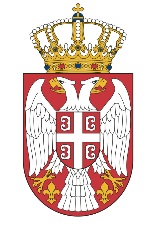 